PENGARUH POLA ASUH ORANG TUA TERHADAP KECERDASAN EMOSIONAL SISWA KELAS VII SMP NEGERI 2 TANJUNG MORAWATAHUN AJARAN 2017/2018SKRIPSIOLEH :ANGGA NOVITA SARINPM. 131484066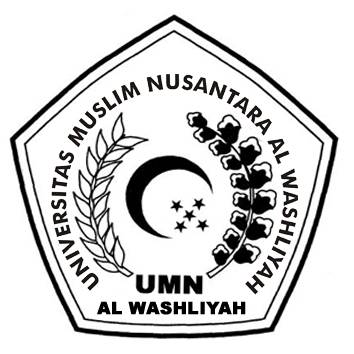 FAKULTASKEGURUAN DAN ILMUPENDIDIKANUNIVERSITAS MUSLIM NUSANTARAAL–WASHLIYAHMEDAN2018PENGARUH POLA ASUH ORANG TUA TERHADAP KECERDASAN EMOSIONAL SISWA KELAS VII SMP NEGERI 2 TANJUNG MORAWA TAHUN AJARAN 2017/2018Skripsi ini Diajukan untuk Melengkapi Persyaratan Tugas – Tugas dan Memenuhi Syarat -  Syarat  Untuk Mencapai Gelar Sarjana Pendidikan pada Jurusan Ilmu Pendidikan  Program Studi Bimbingan dan KonselingOLEHANGGA NOVITA SARI NPM. 131484066F A K U L T A S    K E G U R U A N   D A N   I L M U   P E N D I D I K A NUNIVERSITAS MUSLIM NUSANTARA AL–WASHLIYAHMEDAN2018